REPUBLIKA HRVATSKA 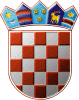 ZAGREBAČKA ŽUPANIJA                OPĆINA DUBRAVICA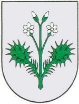 Na temelju članka 10. Zakona o plaćama u lokalnoj i područnoj (regionalnoj) samoupravi („Narodne novine“ broj 28/10, 10/23), članka 10. Uredbe o klasifikaciji radnih mjesta u lokalnoj i područnoj (regionalnoj) samoupravi („Narodne novine“ broj 74/2010, 125/2014, 48/2023) i članka 21. Statuta Općine Dubravica („Službeni glasnik Općine Dubravica“ br. 01/2021), na prijedlog općinskog načelnika Općinsko vijeće Općine Dubravica na svojoj 19. sjednici održanoj dana 23. travnja 2024. godine donosiODLUKU o visini koeficijenta za obračun plaće službenika u Jedinstvenom upravnom odjelu Općine DubravicaČlanak 1.	Ovom se Odlukom određuje visina koeficijenta za obračun plaće službenika u Jedinstvenom upravnom odjelu Općine Dubravica kako slijedi:Članak 2.	Koeficijent za obračun plaće službenika iz članka 1. ove Odluke određuje se unutar kategorije, potkategorije, razine potkategorije i klasifikacijskog ranga radnih mjesta.Članak 3.Stupanjem na snagu ove Odluke prestaje važiti Odluka o visini koeficijenta za obračun plaće službenika u Jedinstvenom upravnom odjelu Općine Dubravica („Službeni glasnik Općine Dubravica“ broj 7/2022) i I. Izmjene Odluke o visini koeficijenta za obračun plaće službenika u Jedinstvenom upravnom odjelu Općine Dubravica („Službeni glasnik Općine Dubravica“ broj 1/2023).Ova Odluka stupa na snagu osmog dana od dana objave u Službenom glasniku Općine Dubravica.OPĆINSKO VIJEĆE OPĆINE DUBRAVICAKLASA: 024-02/24-01/5URBROJ: 238-40-02-24-6Dubravica, 23. travanj 2024. godine						Predsjednik Ivica StiperskiRed.brRed.brPotkategorija radnog mjestaNaziv radnog mjestaKlasifikacijski rangKoeficijentRADNA MJESTA I. KATEGORIJERADNA MJESTA I. KATEGORIJERADNA MJESTA I. KATEGORIJERADNA MJESTA I. KATEGORIJERADNA MJESTA I. KATEGORIJERADNA MJESTA I. KATEGORIJEGlavni rukovoditelj1.1.pročelnik Jedinstvenog upravnog odjela1.2,32RukovoditeljRadno mjesto razine III.2.2.voditelj odsjeka za računovodstvo 10.1,60RADNA MJESTA III. KATEGORIJERADNA MJESTA III. KATEGORIJERADNA MJESTA III. KATEGORIJERADNA MJESTA III. KATEGORIJERADNA MJESTA III. KATEGORIJERADNA MJESTA III. KATEGORIJEViši referentViši referent3.viši referent 9.1,69ReferentReferentreferent – računovodstveni referent 11.1,354.referent – komunalni redar 11.1,0